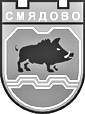  9820 гр. Смядово, пл. „Княз Борис І”№2; телефон: 05351/2033; факс: 05351/2226 obshtina_smiadovo@abv.bg    www.smyadovo.bgОПИС  НА ОБЩИНСКИ ПЛАНОВЕ, СТРАТЕГИИ, ПРОГРАМИ И ПРАВИЛНИЦИАктуализиран общински план за интеграция на ромите в община Смядово за периода 2015-2020г.Дългосрочна програма за енергийна ефективност, насърчаване използването на ВЕИ и биогорива в община Смядово 2014-2020г.План за развитие на община Смядово 2014-2020План за работата на общински съвет Смядово за календарната 2019 г.Програма за управление и разпореждане с имоти, общинска собственост, през 2017г.Програма за управление на отпадъците на територията на община Смядово за 2017-2020г.Стратегия за местно икономическо развитиеВъншен авариен план за действие при възникване на аварии и бедствия в „Караш инвест“ ООД гр. Габрово, обект СмядовоОбщинска стратегия за развитие на социалните услуги в община Смядово (2016 – 2020г.)Годишен план за действие по изпълнението на общинската стратегия в община Смядово планов период 2019г.Стратегия на община Смядово за интегриране на ромите (2012 – 2020)